اختبار( قبلي )  الفصل الدراسي الثالث  للعام الدراسي 1445هـ                   " انتهت الأسئلة "   أ/ خلود العتيبي..اسم الطالبة: ........................................................................................................الصف: أول متوسطالمملكة العربية السعودية    وزارة التعليمإدارة التعليم .................مدرسة : ......................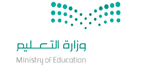 المادة: الدراسات الإسلاميةالصف: أول متوسطالسؤال الأول: /  أختاري الإجابة الصحيحة  فيما يلي بوضع دائرة حولها ؟ السؤال الأول: /  أختاري الإجابة الصحيحة  فيما يلي بوضع دائرة حولها ؟ السؤال الأول: /  أختاري الإجابة الصحيحة  فيما يلي بوضع دائرة حولها ؟ السؤال الأول: /  أختاري الإجابة الصحيحة  فيما يلي بوضع دائرة حولها ؟ حكم صلاة الكسوف والخسوف  .حكم صلاة الكسوف والخسوف  .حكم صلاة الكسوف والخسوف  .حكم صلاة الكسوف والخسوف  .أ – سنة مؤكدةب- فرض عينب- فرض عينجـ - واجبة 2-  الصلاة التي تشرع إذا حبس المطر وأجدبت الأرض هي صلاة .2-  الصلاة التي تشرع إذا حبس المطر وأجدبت الأرض هي صلاة .2-  الصلاة التي تشرع إذا حبس المطر وأجدبت الأرض هي صلاة .2-  الصلاة التي تشرع إذا حبس المطر وأجدبت الأرض هي صلاة .أ – الإستسقاءب – الخسوف ب – الخسوف جـ - الكسوف 3 – حكم صلاة العيدين  .3 – حكم صلاة العيدين  .3 – حكم صلاة العيدين  .3 – حكم صلاة العيدين  .أ – فرض كفايةب- واجب    ب- واجب    جـ - سنة مؤكدة     4 – طمع العبد في فضل الله ورحمتة وكرمه ومغفرته .4 – طمع العبد في فضل الله ورحمتة وكرمه ومغفرته .4 – طمع العبد في فضل الله ورحمتة وكرمه ومغفرته .4 – طمع العبد في فضل الله ورحمتة وكرمه ومغفرته .أ – الرجاء  ب-  التوكلجـ - الدعاء    جـ - الدعاء    5 – أول وصايا لقمان لإبنه هو  .5 – أول وصايا لقمان لإبنه هو  .5 – أول وصايا لقمان لإبنه هو  .5 – أول وصايا لقمان لإبنه هو  .أ – الصلاةب- بر الوالدين    ب- بر الوالدين    جـ - النهي عن الشرك           6- ‏لقمان هو .6- ‏لقمان هو .6- ‏لقمان هو .6- ‏لقمان هو .أ – نبي من الأنبياءب- رسول من الرسل ب- رسول من الرسل جـ - عبد صالح  7- مهمة الرسول صلى الله عليه وسلم إنما هي  .7- مهمة الرسول صلى الله عليه وسلم إنما هي  .7- مهمة الرسول صلى الله عليه وسلم إنما هي  .7- مهمة الرسول صلى الله عليه وسلم إنما هي  . أ-التبليغ والإنذارب – الهداية والجزاء ب – الهداية والجزاء جـ  - إجبار الناس على الإسلام 8-‏ معنى تصعر في قوله تعالى (وَلَا تُصَعِّرْ خَدَّكَ لِلنَّاسِ (  .8-‏ معنى تصعر في قوله تعالى (وَلَا تُصَعِّرْ خَدَّكَ لِلنَّاسِ (  .8-‏ معنى تصعر في قوله تعالى (وَلَا تُصَعِّرْ خَدَّكَ لِلنَّاسِ (  .8-‏ معنى تصعر في قوله تعالى (وَلَا تُصَعِّرْ خَدَّكَ لِلنَّاسِ (  .أ- تميلب- تضعفب- تضعفجـ - تخفض9-   حذر النبي صلى الله عليه وسلم عن التهاجر والقطيعة بين المسلمين فقال :  .9-   حذر النبي صلى الله عليه وسلم عن التهاجر والقطيعة بين المسلمين فقال :  .9-   حذر النبي صلى الله عليه وسلم عن التهاجر والقطيعة بين المسلمين فقال :  .9-   حذر النبي صلى الله عليه وسلم عن التهاجر والقطيعة بين المسلمين فقال :  .أ- ولاتحسسواب – ولاتدابرواب – ولاتدابرواجـ - ولاتناجشوا 10- معنى ينسأ في قوله صلى الله عليه وسلم ( وينسأ له في أجله فليصل رحمه )  .10- معنى ينسأ في قوله صلى الله عليه وسلم ( وينسأ له في أجله فليصل رحمه )  .10- معنى ينسأ في قوله صلى الله عليه وسلم ( وينسأ له في أجله فليصل رحمه )  .10- معنى ينسأ في قوله صلى الله عليه وسلم ( وينسأ له في أجله فليصل رحمه )  .أ – يؤخرب- يتذكرب- يتذكرجـ - يعجل   11- حكم زيارة القبور لأخذ العظة والعبرة  . 11- حكم زيارة القبور لأخذ العظة والعبرة  . 11- حكم زيارة القبور لأخذ العظة والعبرة  . 11- حكم زيارة القبور لأخذ العظة والعبرة  .واجب  سنةسنةجـ - مكروه 12- المسافة التي إذا أراد المسافر قطعها جاز له قصر الصلاة هي .12- المسافة التي إذا أراد المسافر قطعها جاز له قصر الصلاة هي .12- المسافة التي إذا أراد المسافر قطعها جاز له قصر الصلاة هي .12- المسافة التي إذا أراد المسافر قطعها جاز له قصر الصلاة هي .أ – 80 كم ب – 100 كم ب – 100 كم جـ - 50 كم  13- طلب الله تعالى والتوجه إليه لإزالة الشدة والكرب .13- طلب الله تعالى والتوجه إليه لإزالة الشدة والكرب .13- طلب الله تعالى والتوجه إليه لإزالة الشدة والكرب .13- طلب الله تعالى والتوجه إليه لإزالة الشدة والكرب .أ – الاستغاثةب – الدعاءب – الدعاءجـ - الرجاء14- أقل ركعات صلاة الضحى  . 14- أقل ركعات صلاة الضحى  . 14- أقل ركعات صلاة الضحى  . 14- أقل ركعات صلاة الضحى  . ركعتانب – ركعةب – ركعةجـ - أربع ركعات15- قال رسول الله صلى الله عليه وسلم : ( مثل المؤمنين في توادهم )  معنى توادهم . 15- قال رسول الله صلى الله عليه وسلم : ( مثل المؤمنين في توادهم )  معنى توادهم . 15- قال رسول الله صلى الله عليه وسلم : ( مثل المؤمنين في توادهم )  معنى توادهم . 15- قال رسول الله صلى الله عليه وسلم : ( مثل المؤمنين في توادهم )  معنى توادهم . أ – عطف بعضهم على بعضب – محبة بعضهم بعضب – محبة بعضهم بعضجـ - رحماء بينهم 